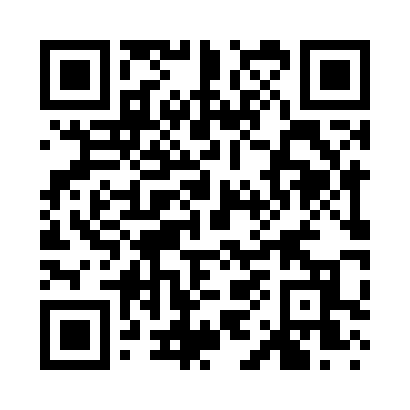 Prayer times for Cope, Colorado, USAWed 1 May 2024 - Fri 31 May 2024High Latitude Method: Angle Based RulePrayer Calculation Method: Islamic Society of North AmericaAsar Calculation Method: ShafiPrayer times provided by https://www.salahtimes.comDateDayFajrSunriseDhuhrAsrMaghribIsha1Wed4:285:5112:484:397:469:102Thu4:265:5012:484:397:479:113Fri4:255:4912:484:397:489:124Sat4:235:4812:484:397:499:145Sun4:225:4712:484:407:509:156Mon4:205:4512:484:407:519:167Tue4:195:4412:484:407:529:188Wed4:175:4312:484:407:539:199Thu4:165:4212:484:417:549:2010Fri4:155:4112:484:417:559:2211Sat4:135:4012:484:417:569:2312Sun4:125:3912:484:417:579:2413Mon4:115:3812:484:427:589:2614Tue4:095:3712:484:427:599:2715Wed4:085:3612:484:428:009:2816Thu4:075:3612:484:428:019:3017Fri4:065:3512:484:438:019:3118Sat4:045:3412:484:438:029:3219Sun4:035:3312:484:438:039:3320Mon4:025:3212:484:438:049:3521Tue4:015:3212:484:448:059:3622Wed4:005:3112:484:448:069:3723Thu3:595:3012:484:448:079:3824Fri3:585:3012:484:448:089:3925Sat3:575:2912:484:458:089:4026Sun3:565:2812:494:458:099:4227Mon3:555:2812:494:458:109:4328Tue3:545:2712:494:458:119:4429Wed3:545:2712:494:468:119:4530Thu3:535:2612:494:468:129:4631Fri3:525:2612:494:468:139:47